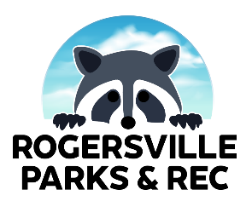 COUNTY LINE ROAD PARKSPLASH PAD BIRTHDAY PARTY PACKAGES FORMTODAY’S DATE: __________					DATE REQUESTED:____________ (ONLY AVAILABLE M-F)TIME SLOT REQUESTED: 11AM-1PM ($50) ___ ; 2PM-4PM ($50) ___ ; 4PM-7PM ($50) ___BIRTHDAY PARTY FOR: _________________________________________________________CONTACT NAME: _______________________ CONTACT PHONE NUMBER: ________________CONTACT EMAIL: _______________________ TYPE OF PIZZA (2 LARGE PIZZAS INCLUDED)__ CHEESE__ PEPPERONI__ SUPREMETYPE OF SODA (2 2-LITERS INCLUDED)__ COKE__ DIET COKE__ SPRITESPECIAL REQUESTS (NOT GUARANTEED): ___________________________________________________*PLEASE FILL OUT THIS FORM AND RETURN/PAY AT CITY HALL. FOR QUESTIONS OR CONCERNS, CONTACT 417-988-0810 OR EMAIL KROBERTSON@ROGERSVILLEMO.ORG*